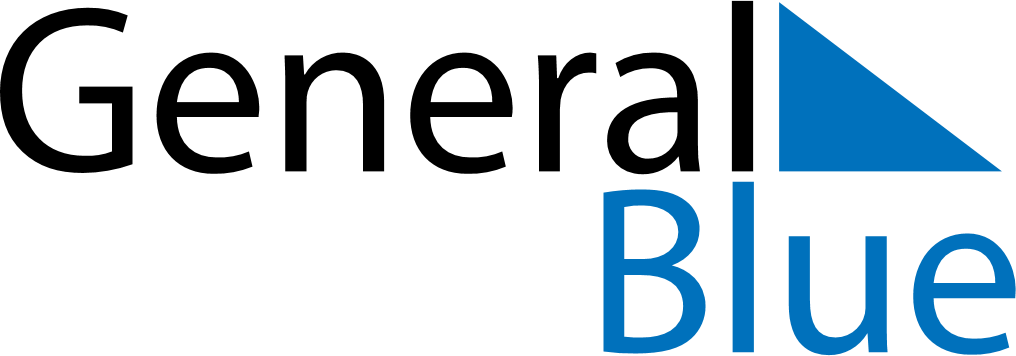 May 2018May 2018May 2018ParaguayParaguayMondayTuesdayWednesdayThursdayFridaySaturdaySunday123456Labour Day7891011121314151617181920Independence DayIndependence Day2122232425262728293031